ЧЕРКАСЬКА ОБЛАСНА РАДАГОЛОВАР О З П О Р Я Д Ж Е Н Н Я22.07.2021                                                                                    № 243-рПро звільнення ОРЛЕНКА В.В.Відповідно до статті 55 Закону України «Про місцеве самоврядування в Україні», підпункту  3 пункту 3 рішення обласної ради від 16.12.2016                                  № 10-18/VII «Про управління суб’єктами та об’єктами спільної власності територіальних громад сіл, селищ, міст Черкаської області (із змінами), враховуючи розпорядження голови обласної ради від 14.09.2020 № 369-р «Про призначення виконуючим обов’язки директора ОРЛЕНКА В.В.»:Звільнити  ОРЛЕНКА Володимира Васильовича, виконуючого обов’язки директора обласного комунального підприємства «Готельний комплекс «Дніпро» Черкаської обласної ради, 22.07.2021, у зв’язку з закінченням строку трудового договору, згідно з пунктом 2 частини першої статті 36 Кодексу законів про працю України.Головному бухгалтеру обласного комунального підприємства «Готельний комплекс «Дніпро» Черкаської обласної ради ЯКОВЕНКО Н.В. вчинити заходи, передбачені чинним законодавством України, пов’язані зі звільненням ОРЛЕНКА В.В.Контроль за виконанням розпорядження покласти на заступника голови обласної ради ДОМАНСЬКОГО В.М. та управління юридичного забезпечення та роботи з персоналом виконавчого апарату обласної ради.Голова                                                                                      А.ПІДГОРНИЙ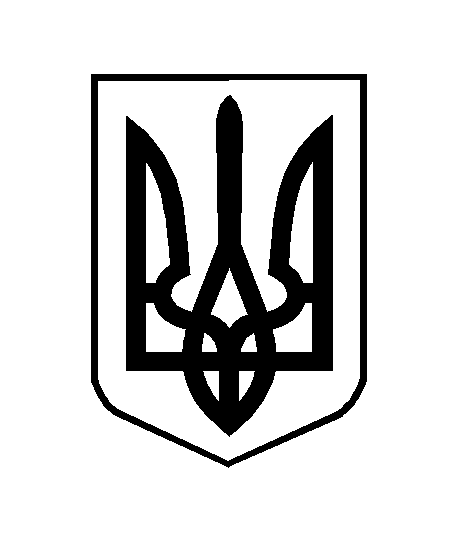 